Положение о конкурсе поделокиз природных материалов «Осенний гербарий»По лесочку мы гуляемИ гербарий собираем:
Вот берёзовый листок,
Вот причудливый цветок.

Вот рябины кустик алый, —
И её берём в гербарий.
Нам домой идти пора,
Погуляли «на ура»!Общие положения:Конкурс поделок из природных материалов “Осенний гербарий " (далее - конкурс) проводится внутри старшей группы детского сада «Лесовичок»Цель конкурса:Развитие творческих инициатив, повышение активности семей воспитанников, становление и укрепление связи семьи и детского сада.Организатор конкурса:Воспитатель Третьякова С.А.Участники:В конкурсе принимают участие родители и воспитанники старшей группы детского сада. Конкурс открытый, в нём могут принять участие все желающие семьи.Время проведения и награждения:Основной этап: 25 сентября-12 октября 2017 года - прием работ, отбор лучших работ по номинациям.Заключительный этап: 13 октября 2017 года - подведение итогов.Награждение победителей на «Празднике осени».Условия конкурса:Участникам конкурса предлагается изготовить творческую работу из природных     материалов на тему “Осенний гербарий"На конкурс принимаются работы по номинациям:
- аппликации из осенних листьев;
- поделки из природного материала;
- работы из овощей и фруктов.

Конкурсная работа должна иметь название и сопровождаться эстетично оформленной пояснительной надписью (название, фамилия и имя ребенка, ФИО родителя).Критерии оценки работ:Эстетическое восприятие образа.Оригинальность замысла.Композиционное решение.Художественная выразительность работ.Творческая индивидуальность.Определение  победителей:Жюри оценивает работы, выявляет победителей.Жюри: Ануфриева Л.В.-библиотекарь Тимошинской сельской библиотеки            Золина Г.В.-учитель биологии Тимошинской школы            Баскакова С.В.-воспитатель д/с «Лесовичок»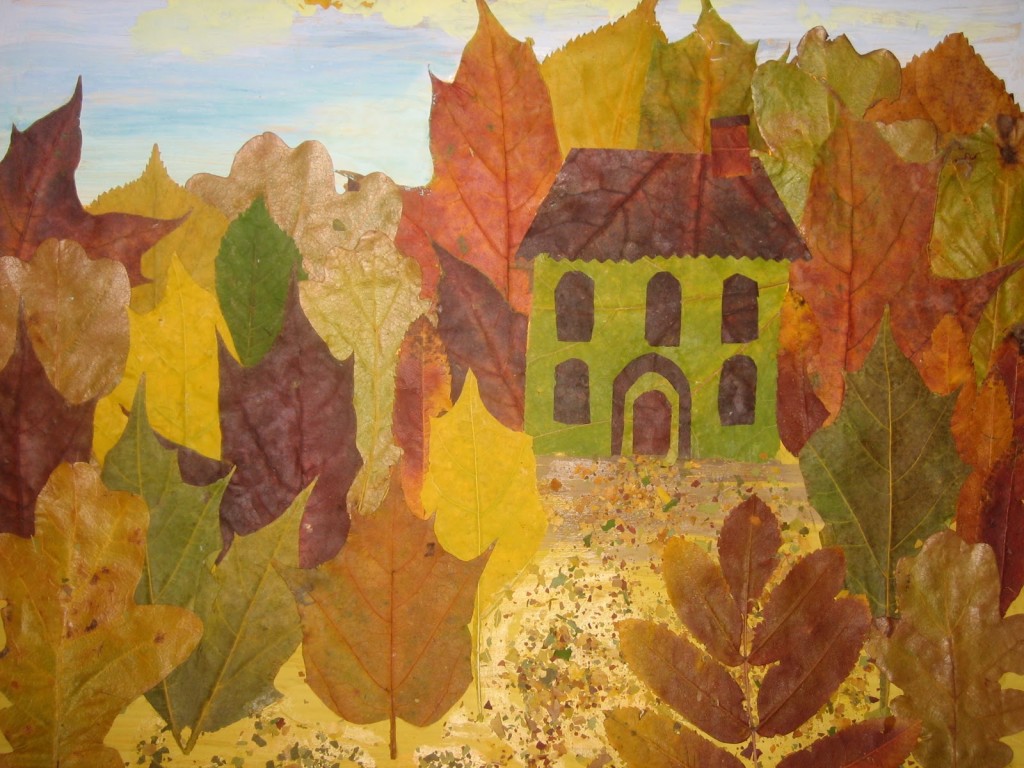 